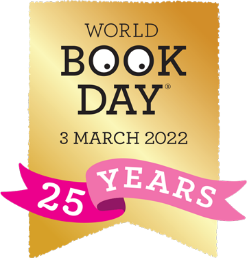                                                         World Book Day Dear Parents and Carers,World Book Day is coming up on Thursday 3rd March and we’re keen to use it to help encourage reading for pleasure amongst our children. We are promoting a range of activities and competitions linked to this special day. We’d love all children to take part in one of the dressing up options on the actual day and we’d love to see as many children as possible participating in the other challenges. (See the end of this letter for prizes!)Dressing up: Research shows that children see each other’s costumes as a book recommendation tool so these suggestions might help us to promote and encourage reading for pleasure:Children can come dressed as their favourite book character, bringing their chosen book if possibleSome children may prefer not to come fully dressed up but come with props which represent their favourite bookChildren who prefer non-fiction books may like to use tabards or T-shirts with top facts or illustrations or might dress up as the subject of the non-fiction bookThose who don’t like dressing up can come in non-uniform but preferably still bring a book of their choiceExtreme Reading:Where’s the strangest place you’ve ever read a book? What wonderful thing could you do whilst reading your favourite book? Send us a photograph of you reading a book in unusual circumstances and show everyone how reading can be done anywhere and anytime! Get your book, get someone to take a photograph and get caught reading! e-mail your photograph and a caption to the address below and join the Extreme Reading Challenge.
Remember to stay safe - reading is meant to be fun, not dangerous!!Send your pictures to...  admin3154@welearn365.com                                                                                                                                          PTOBook in a Jar:We are running a ‘Book in a jar’ competition after half term again this year to celebrate World Book Day.  Children are invited to think about how a favourite book could be represented in a simple jar.  Any clear jar can be used, a coffee jar, jam jar or other. You can put carefully chosen items to represent your book into your jar, selected quotes from your book, perhaps even clues about its characters or setting.  If you are stuck for ideas, you can google ‘Book in a jar’ for some inspiration.Please make sure that any ‘Book in a jar’ competition entries are clearly labelled with the book that is being represented, your child’s full name and class. All entries must be in school on the morning of Thursday 3rd March for judging.  Winners will be announced at the end of the week and the jars will be available for viewing by the whole school as part of our ongoing celebration of reading. Prizes:There will be a book voucher prize for the winner of each challenge and certificates for the best entry from each class. Many thanks for your support and good luck! We can’t wait to see them all!Kind regards,Mrs Sutherland and Mrs King (English Leader)